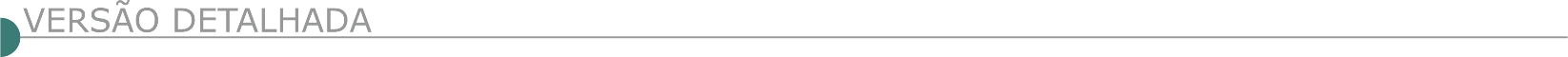 <#E.G.B#438382##480059><#E.G.B#437913##479569>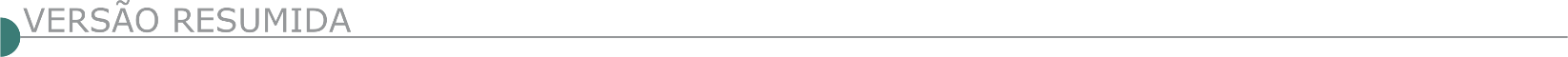 PREFEITURA MUNICIPAL DE ANDRELÂNDIA-MG EXTRATO DE RETIFICAÇÃO PROCESSO N° 070/2020 - TOMADA DE PREÇO N° 003/2020 Fica retificado o edital supracitado, cujo objeto é a contratação de empresa especializada para prestação de serviços de engenharia na execução de aterro, com fornecimento de todos os materiais, ferramentas e mão de obra especializada, para a via de acesso entre os Bairros São Dimas e Rosário, no município de Andrelândia. A data de entrega de Envelopes e Sessão Pública será dia 30/06/2020. Horário 13hs. Infor- mações: licitacao@andrelandia.mg.gov.br ou (35) 3325-1432.PREFEITURA MUNICIPAL DE BOCAINA DE MINAS. AVISO DE LICITAÇÃO. PROCESSO N° 030/2020. TOMADA DE PREÇO N° 03/2020. Objeto: Contratação de empresa visando a execução de obras de Calçamento com bloquetes na Comunidade da Ponte dos Cachorros, Município de Bocaina de Minas, com o fornecimento de mão de obra e materiais necessários, objetivando a completa e perfeita execução de todas as condições e especificações constantes do Projeto Básico - ANEXO II do Edital. Entrega dos envelopes e sessão pública dia 23/06/2020, Horário: 09:00 horas. Informações (032) 3294-1160. E-mail: licitacao@bocainademinas.mg.gov.br. Presidente da CPL: Vanessa Claro Sampaio. Bocaina de Minas- MG. PREFEITURA MUNICIPAL DE BUENÓPOLIS AVISO DE LICITAÇÃO TORNA PÚBLICO PROCESSO N.º 027/2020 - CONCORRÊNCIA 005/2020 Objeto: Execução de obra de construção do Mercado Municipal, no município. Data: 10/07/2020 as 09:00 horas. O Edital se encontra disponível no site http://buenopolis.mg.gov.br/953-2/ - Informações: E-mail: licitacao@buenopolis.mg.gov.br. PREFEITURA MUNICIPAL DE CAMANDUCAIA – MG AVISO DE LICITAÇÃO (ALTERAÇÃO DE DATA) – PROC. 168/20 – TOMADA DE PREÇOS – Nº 017/20Tipo: Menor Preço Global – Objeto: Contratação de Empresa Especializada para Reforma do Portal de Monte Verde – Visita Técnica dia 15/06/2020, às 14h ou por agendamento – Alterada a data de Abertura e Entrega dos Envelopes de Habilitação e Proposta para o dia 24/06/2020 até as 09h00 horas; abertura dia 24/06/2020 ás 09h00–Informações ou retirada do Edital na Prefeitura ou no e-mail-licitação3@camanducaia. mg.gov.br.AVISO DE LICITAÇÃO (ALTERAÇÃO DE DATA) – PROC. 169/20 – TOMADA DE PREÇOS – Nº 018/20 Tipo: Menor Preço Global – Objeto: Contratação de empresa especializada para execução de pavimentação com bloquete da Avenida das Montanhas - convênio 1. Visita Técnica dia 10/06/2020, às 14h ou por agendamento - Alterada a data de Abertura e Entrega dos Envelopes de Habilitação e Proposta para o dia 22/06/2020 até as 09h00 horas; abertura dia 22/06/2020 ás 09h00–Informações ou retirada do Edital na Prefeitura ou no e-mail-licitação3@camanducaia.mg.gov.br. AVISO DE LICITAÇÃO (ALTERAÇÃO DE DATA) – PROC. 171/20 – TOMADA DE PREÇOS – Nº 019/20 Tipo: Menor Preço Global – Objeto: Contratação de empresa especializada para execução de pavimentação com bloquete da Avenida das Montanhas - convênio 2. Visita Técnica dia 10/06/2020, às 14h ou por agendamento - Alterada a data de Abertura e Entrega dos Envelopes de Habilitação e Proposta para o dia 23/06/2020 até as 09h00 horas; abertura dia 23/06/2020 ás 09h00–Informações ou retirada do Edital na Prefeitura ou no e-mail-licitação3@camanducaia.mg.gov.br. AVISO DE LICITAÇÃO – PROC. 177/20 – TOMADA DE PREÇOS – Nº 020/20 Tipo: Menor Preço Global – Objeto: Contratação de Empresa Especializada para Pavimentação Asfáltica da Avenida Perimetral – Visita Técnica dia 18/06/2020, às 14h ou por agendamento –Abertura e Entrega dos Envelopes de Habilitação e Proposta para o dia 25/06/2020 até as 09h00 horas; abertura dia 25/06/2020 ás 09h00–Informações ou retirada do Edital na Prefeitura ou no e-mail-licitação3@camanducaia.mg.gov.br. PREFEITURA MUNICIPAL DE CAMPO FLORIDO/ MG - DEPARTAMENTO DE LICITAÇÕES AVISO DE LICITAÇÃO PROCESSO LICITATÓRIO Nº 051/2020 TOMADA DE PREÇOS 001/2020 A Prefeitura Municipal de Campo Florido MG torna público nos termos da Lei 8666/93 e suas alterações que fará realizar através da Comissão Permanente de Licitações o Processo Licitatório nº 051/2020 – Tomada de Preços nº 001/2020, do tipo MENOR PREÇO POR EMPREITADA GLOBAL para CONTRATAÇÃO DE EMPRESA ESPECIALIZADA PARA PRESTAÇÃO DE SERVIÇOS DE PAVIMENTAÇÃO NO BAIRRO COMENDADOR TÉRCIO WANDERLEI CONFORME MEMORIAL TÉCNICO DESCRITIVO, MEMORIA DE CALCULO, ORÇAMENTOS, CRONOGRAMA DE ETAPAS, CRONOGRAMA FÍSICO FINANCEIRO E PLANILHA ORÇAMENTÁRIA. A Abertura dos envelopes ocorrerá no dia 26 DE JUNHO DE 2020 as 09:00 horas. Quaisquer informações poderão ser obtidas pelo e-mail licitacao@campoflorido.mg.gov.br ou pelo telefone 34-3322-0215.PREFEITURA MUNICIPAL DE CENTRALINA/ MG - SECRETARIA MUNICIPAL DA FAZENDA E PLANEJAMENTO AVISO DE LICITAÇÃO PREGÃO 026/2020 AVISO DE LICITAÇÃO PREGÃO 026/2020 A Prefeitura Municipal de Centralina-MG, torna público nos termos da Lei Federal nº 10520/02 C/C Lei Federal nº 8666/93, que fará realizar Licitação Pregão Presencial nº 026/2020, cujo objeto é a CONTRATAÇÃO DE EMPRESA ESPECIALIZADA PRA EXECUÇÃO DE SERVIÇOS DE SINALIZAÇÃO HORIZONTAL E VERTICAL NAS VIAS URBANAS DO MUNICÍPIO DE CENTRALINA DE ACORDO COM O TERMO DE REFERÊNCIA / PROJETO BÁSICO QUE INTEGRA O EDITAL COMO ANEXO I, com abertura prevista para o dia 23/06/2020 às 15h00min. As informações poderão ser obtidas na Prefeitura Municipal de Centralina pelo telefone (34) 3267- 8000 ou pelo e-mail: licitacao.centralina@gmail.com das 08h:00 às 17:00 horas.PREFEITURA MUNICIPAL DE CORONEL FABRICIANO/MG. TOMADA DE PREÇOS Nº 015/2020 – PROCESSO DE COMPRA N° 223/2020 - PROCESSO LICITATÓ- RIO Nº 087/2020. Republicação Edital Resumido. Data da Reabertura: 24/06/2020 às 9h. OBJETO: contratação de empresa, por menor preço global e sob regime de empreitada global, com medições unitárias, com fornecimento de mão de obra, materiais e equipamentos para prestação de serviços para pavimentação em concreto, pré-moldados e asfáltico, drenagem pluvial, descidas d’água e escadas de dissipação, muros de contenção, sinalização urbana, serviços preliminares e complementa- res, demais serviços pertinentes e correlatos, em diversas Ruas e Becos, em diversos Bairros do Município de Coronel Fabriciano, utilizando recursos Ordinários. O Edital poderá ser retirado pelo site: www.fabriciano.mg.gov.br > Portal da transparência. Outras informações poderão ser obtidas no Setor de Licitações – Rua Boa Vista, n° 113-1° andar- Edifício José Vivi, Centro – Coronel Fabriciano/MG ou através dos telefones 31-3846-7077/7767/7063 e e-mail: licitacao@fabriciano.mg.gov.br. PREFEITURA MUNICIPAL DE DOM BOSCO/ MG - COMISSÃO DE PREGÃO E LICITAÇÕES AVISO DE LICITAÇÃO - TORNA PÚBLICO QUE FARÁ REALIZAR NO DIA 30 DE JUNHO DE 2020 ÀS 09H00M PROCESSO LICITATÓRIO Nº 027/2020 – TP Nº 004/2020. Objeto: Contratação de empresa especializada para Pavimentação em Bloquetes – Subleito, base, bloquetes e=6cm, meio fio e sarjetas em trecho de 123,00m na Rua Emídio Santana, 128,50m na Rua Aleixo Correia, 84,00m na Rua Sebastião Ferreira, 135,80m na Rua Zulmira Rodrigues Barbosa, 86,20m na Rua Oscar Trajano de Menezes, 108,00m na Rua Izolina Maria de Jesus, 94,70m na Avenida Candido Pereira Campos e 60,00 na Rua Marçal Luiz de Queiroz. Situadas no Bairros Alto da Boa Vista e Centro, perímetro urbano de Dom Bosco – MG, incluindo o fornecimento de materiais, equipamentos e mão-de-obra, conforme projeto básico, anexos a esta solicitação, para atendimento a Secretaria Municipal de obras, Infraestrutura, Trânsito e Serviços Urbanos, Edital poderá ser obtido no endereço www.dombosco.mg.gov.br informações de segunda a sexta das 08h00m a 13h00m, ou através do e-mail: licitadombosco@hotmail.com. tel.: (38) 3675 7137 998007966PREFEITURA MUNICIPAL DE FRUTA DE LEITE/MG Tomada de Preço n° 002/2020Aviso de Licitação- A Prefeitura Municipal de Fruta de Leite/MG- torna público o Processo Licitatório nº 027/2020, Tomada de Preço n° 002/2020. Objeto: Contratação de empresa especializada em engenharia para execução de obra de pavimentação asfáltica em CBUQ, em diversas ruas do povoado de Martinópolis e sede do Município de Fruta de Leite/MG. Abertura da sessão: 24/06/2020 às 09h00min. Edital disponível através do e-mail: licitacao.frutadeleitemg@gmail.PREFEITURA MUNICIPAL DE GUARDA-MOR AVISO DE LICITAÇÃO - PROCESSO LICITATÓRIO Nº 63/2020, MODALIDADE TOMADA DE PREÇO- Nº 05/2020 Objeto: contratação de empresa de engenharia civil ou arquitetura e urbanismo para construção de piso em bloquete intertravado no estacionamento do centro de atividades sociais e poliesportivas, conforme recurso convênio SETOP nº 1301001063/2017 e contrapartida do município. Cujas as coordenadas geográficas são S17 46 07, W47 05 42. Menor preço por empreitada global. Julgamento: 30/06/2020 as 14:00 hs. Informações setor de Compras e Licitação da Prefeitura Municipal: Rua Goiás,166 centro CEP 38570-000 Fone (38) 3673-1166 site: www.guardamor.mg.gov.br, e-mail licitacomprasgmor@gmail.com. PREFEITURA MUNICIPAL DE IGARATINGA - MG, PL 43/20, TORNA PÚBLICA A ABERTURA DO PROCESSO LICITATÓRIO Nº 43/20, TOMADA DE PREÇO N° 05/20. Objeto: Contratação de empresa especializada para prestação de serviço de modificação e extensão de RDU – rede de distribuição urbana e rural em diversas localidades no município de Igaratinga/MG, com o fornecimento total de mão de obra e materiais, conforme normas CEMIG D, ABNT e INMETRO. Entrega dos envelopes – 25/06/20 às 08h45min. Dotação orçamentaria:06.01.15752.2602.1.0 60.4.4.90.51.00-275. Edital na integra no site: www.igaratinga.mg.gov.br, mais informações pelo telefone – 37-3246-1134. PREFEITURA MUNICIPAL DE LAGAMAR/ MG - AVISO DE LICITAÇÃO CONCORRÊNCIA Nº 1/2020 TORNA PÚBLICA A ABERTURA DO PROCESSO LICITATÓRIO Nº 029/2020Objeto: Contratação de empresa especializada para prestação de serviços de pavimentação de 10,9km na estrada que liga Lagamar ao distrito de São Brás de Minas para atender as necessidades da Secretaria Municipal de Obras e Serviços Públicos do Município de Lagamar. Abertura no dia 23/07/2020 às 09h00min. Informações e Edital completo poderão ser obtidos na Prefeitura, pelo telefone (34) 3812-1916 ou pelo e-mail: licitacoes.lagamar@gmail.com - Cristiano Antônio Tiago - Presidente da Comissão Permanente de Licitações.PREFEITURA MUNICIPAL DE LIMA DUARTE – MG - PROCESSO LICITATÓRIO Nº 91/2020 AVISO DE LICITAÇÃO. TOMADA DE PREÇOS Nº 09/2020 A Prefeitura Municipal de Lima Duarte torna público o processo licitatório na modalidade TOMADA DE PREÇOS Nº 09/2020, que acontecerá no dia 29/06/2020: A presente Licitação tem como objeto a Contratação de empresa para execução de pavimentação de diversas ruas na cidade de Lima Duarte, conforme anexos do edital. Informações sobre o edital estão à disposição dos interessados no site http://www.limaduarte.mg.gov.br/, com a CPL, na Praça Juscelino Kubitschek, 173 – em horário comercial ou pelo telefone (32) 3281.1282 e/ou pelo e-mail licitacao@limaduarte.mg.gov.br. A licitação será regida pela Leis Federal 8.666/93 e suas alterações posteriores, bem como por leis específicas relacionadas ao objeto desta licitação e demais condições fixadas neste edital.PROCESSO LICITATÓRIO Nº 92/2020 AVISO DE DLICITAÇÃO. TOMADA DE PREÇOS Nº 10/2020 A Prefeitura Municipal de Lima Duarte torna público o processo licitatório na modalidade TOMADA DE PREÇOS Nº 10/2020, que acontecerá no dia 30/06/2020: A presente Licitação tem como objeto a Contratação de empresa para Construção de uma praça e reforma da Estação Ferroviária conhecida como “Paradinha”, conforme anexos do edital. Informações sobre o edital estão à disposição dos interessados no site http://www.limaduarte.mg.gov.br/, com a CPL, na Praça Juscelino Kubitschek, 173 – em horário comercial ou pelo telefone (32) 3281.1282 e/ou pelo e-mail licitacao@limaduarte.mg.gov.br. A licitação será regida pela Leis Federal 8.666/93 e suas alterações posteriores, bem como por leis específicas relacionadas ao objeto desta licitação e demais condições fixadas neste edital.PREFEITURA MUNICIPAL DE MAR DE ESPANHA –MG. AVISO DE PUBLICAÇÃO PROCESSO DE LICITAÇÃO Nº 088/2020 TOMADA DE PREÇO Nº 007/2020 A Prefeitura Municipal de Mar de Espanha, torna público que fará realizar no dia 01/07/2020, às 10:00 horas, licitação na modalidade Tomada de Preço para OBRA DE REFORMA E ADEQUAÇÃO DA UBS DE APOIO SÃO JOSÉ E SANTA HELENA DISTRITO DE ENGENHO NOVO NO MUNICÍPIO DE MAR DE ESPANHA –MG. As informações poderão ser obtidas através do endereço eletrônico: licitacao@mardeespanha.mg.gov.br. COMISSÃO DE LICITAÇÃO REFORMA E ADEQUAÇÃO DA UBS DE APOIO DE SAUDADE NO MUNICÍPIO DE MAR DE ESPANHA AVISO DE PUBLICAÇÃO PROCESSO DE LICITAÇÃO Nº 089/2020 TOMADA DE PREÇO Nº 008/2020 A Prefeitura Municipal de Mar de Espanha, torna público que fará realizar no dia 01/07/2020, às 13:30hs licitação na modalidade Tomada de Preço para Obra Reforma e adequação da UBS de Apoio de Saudade no município de Mar de Espanha. As informações poderão ser obtidas através do endereço eletrônico: licitacao@mardeespanha.mg.gov.br. PREFEITURA MUNICIPAL DE MUNHOZ MG. AVISO DE LICITAÇÃO. ENCONTRA-SE ABERTO O PROCESSO LICITATÓRIO N° 152/2020; CONCORRÊNCIA N° 005/2020Objeto: Construção de Creche Pré-Escolar Pública de Ensino Infantil (PROINFÂNCIA-TIPO 2) conforme termo de Compromisso n° PAC 2, 7371/2013 do Ministério da Educação convênio com o projeto padrão FNDE, no valor de R$ 1.161.108,54 (um milhão, cento e sessenta e um mil, cento e oito reais e cinquenta e quatro centavos), conforme planilha parte integrante deste edital. A abertura dos envelopes dar-se-á no dia 09/07/2020, às 10h00min. Visita técnica, não obrigatória, do dia 08/06/2020 ao dia 08/07/2020. O edital estará à disposição dos interessados de 2ª a 6ª feira, das 10h às 16h, na Praça José Teodoro Serafim, 400, Munhoz (MG). Tel. (35) 3466-1393 site: http://munhoz.mg.gov.br/ ou e-mail: compraslicitacoesmunhoz@gmail.com. PREFEITURA MUNICIPAL DE NATÉRCIA/MG – TOMADA DE PREÇOS Nº 005/2020 - PROCESSO ADMINISTRATIVO 104/2020 O Prefeito Municipal de Natércia, (MG), Cristiano Antônio Caetano Junho, no uso de suas atribuições legais, faz saber que a Prefeitura Municipal de Natércia (MG), nos termos da Lei 8.666/93, realizará Tomada de Preços Nº 005/2020 objetivando a Contratação de Empresa Para Construção de Muro em Blocos de Concreto no Município de Natércia-MG. As Propostas Serão Recebidas até as 09:00 horas do dia 26 de junho de 2020. O Edital na integra encontra-se a disposição dos interessados na sede da Prefeitura Municipal de Natércia (MG), sito a Praça Prefeito Justino Lisboa Carneiro, 100, Centro de Natércia (MG).PREFEITURA MUNICIPAL DE OURO FINO COMISSÃO DE LICITAÇÕES AVISO DE LICITAÇÃO. PROCESSO LICITATÓRIO Nº. 0225/20, MODALIDADE TOMADA DE PREÇOS Nº 003/20 PREFEITURA MUNICIPAL DE OURO FINO – MG. Aviso de Licitação. Processo Licitatório nº. 0225/20, modalidade Tomada de Preços nº 003/20, do tipo menor preço por empreitada global, para contratação de empresa para execução de obra pública, incluindo material e mão de obra, para construção de calçadão de acesso ao Centro de Cultura e Lazer João Batista, conforme memorial descritivo, planilha orçamentária, cronograma físico financeiro, e projetos anexos. A entrega dos envelopes será no dia 26/06/2020 até às 09:00h. O instrumento convocatório em inteiro teor estará à disposição dos interessados de 2ª a 6ª feira, das 10h às 16h, na Av. Cyro Gonçalves, 173, Ouro Fino - MG, CEP 37570-000 e poderá ser obtido pelo endereço eletrônico: www.ourofino.mg.gov.br. PREFEITURA MUNICIPAL DE OURO FINO COMISSÃO DE LICITAÇÕES AVISO DE LICITAÇÃO. PROCESSO LICITATÓRIO Nº. 0225/20, MODALIDADE TOMADA DE PREÇOS Nº 003/20 PREFEITURA MUNICIPAL DE OURO FINO – MG. Aviso de Licitação. Processo Licitatório nº. 0225/20, modalidade Tomada de Preços nº 003/20, do tipo menor preço por empreitada global, para contratação de empresa para execução de obra pública, incluindo material e mão de obra, para construção de calçadão de acesso ao Centro de Cultura e Lazer João Batista, conforme memorial descritivo, planilha orçamentária, cronograma físico financeiro, e projetos anexos. A entrega dos envelopes será no dia 26/06/2020 até às 09:00h. O instrumento convocatório em inteiro teor estará à disposição dos interessados de 2ª a 6ª feira, das 10h às 16h, na Av. Cyro Gonçalves, 173, Ouro Fino - MG, CEP 37570-000 e poderá ser obtido pelo endereço eletrônico: www.ourofino.mg.gov.br. PREFEITURA MUNICIPAL DE PONTO CHIQUE-MG PROCESSO Nº 017/2020, TP Nº 08/20Objeto: contratação de empresa para realizar a execução de calçamento em bloquetes de trecho da rua gregório Ferreira, bairro centro da cidade de ponto chique-mg. Sessão: 23/06/20 às 08:00 hs. Edital: Prefeitura, e-mail: licitacaopontochique2017@gmail.com Ou pelo site.PREFEITURA MUNICIPAL DE SÃO JOAQUIM DE BICAS/MG: PROCESSO LICITATÓRIO Nº 76/2020, PREGÃO Nº 37/2020 Objeto: Contratação de serviços comuns de engenharia civil para execução de sarjetas e meios-fios no sistema viário dos Bairros Vila Rica e Bandeirantes do Município de São Joaquim de Bicas/MG. Tipo: Menor preço por Lote. Data da sessão: 22/06/2020 às 08h30min. O Edital poderá ser retirado no site: http://www.saojoaquimdebicas.mg.gov.br ou diretamente no Departamento de Compras e Licitações do Município.PREFEITURA MUNICIPAL DE MATEUS LEME. TOMADA DE PREÇOS Nº 008/2020. A Prefeitura Municipal De Mateus Leme/MG, por meio da sua Assessoria de Licitações e Contratos, torna público para o conhecimento dos interessados, que fará realizar licitação na modalidade Tomada De Preços Nº 008/2020, cujo objeto é a contratação de empresa de engenharia civil e/ou arquitetura p/ prestação de serviços com fornecimento de mão de obra e materiais para pavimentação da rua rio casca, bairro imperatriz., As Visitas Técnicas deverão ser agendadas conforme descrito no item 1.7.18.4 do edital. Caso a empresa interessada em participar do certame opte por não fazer a Visita Técnica deverá apresentar a declaração conforme Anexo X do edital. Os envelopes de Habilitação e Propostas deverão ser protocolados até o dia 24/06/2020 às 09:00 horas, no Setor de Protocolo da Prefeitura, situada a Rua Pereira Guimarães, 08 – Centro, Mateus Leme/ MG. A abertura está prevista para o dia 24/06/2020, às 09:30 horas. Cópias do Edital, Planilhas e Projetos estarão disponíveis gratuitamente no site www.mateusleme.mg.gov.br. Outras informações pelo telefone (31) 3537-5805 – 3537-5829. GOVERNO DO ESTADO DO PARÁ - SECRETARIA EXECUTIVA DE EDUCAÇÃO AVISO DE REABERTURA CONCORRÊNCIA Nº 1/2020 PROCESSO N° 1425831/2019-SIIG/SEDUC OBJETO: contratação de empresa de engenharia para execução de obra de reconstrução da Escola Estadual de Ensino Médio Dr. Gaspar Vianna no município de Marabá. Considerando as disposições do Decreto Nº 800, de 31 de maio de 2020 que fixa a realização de reuniões presenciais, com no máximo 10 (dez) pessoas, adotadas as medidas de proteção sanitária e distanciamento dos participantes. Considerando que na Sessão Pública realizada no dia 23/03/2020 somente estiveram presentes 2 (dois) concorrentes. A Secretaria de Estado de Educação/SEDUC, através do Núcleo de Licitação - NLIC comunica aos interessados, a Reabertura da Sessão Pública do presente certame licitatório, para continuidade da fase habilitatória, inclusive para fins de autenticação de documentação de habilitação, designada para dia 16/06/2020 às 10h, na sala de reunião do Núcleo de Licitação, localizada à Rodovia BR 316, km 0, Nº 500 (Edifício AC Simões), Bairro: Castanheira - CEP: 66.645-000.GOVERNO DO ESTADO DO PARANÁ - UNIVERSIDADE ESTADUAL DO OESTE DO PARANÁ AVISO DE ALTERAÇÃO CONCORRÊNCIA Nº 3/2020Objeto: Empreitada por preço unitário, para a construção da entrada de serviço dos Blocos do CPDETCA da UNIOESTE (Campus de Marechal Cândido Rondon) - Alteração 01: O recebimento dos Envelopes A, contendo a documentação de Habilitação, e Envelopes B, contendo a Proposta de Preço dos interessados, dar-se-á até as 09:00 horas do dia 10 de julho de 2020. - Alteração 02: A abertura dos Envelopes A, contendo a documentação de Habilitação, dar-se-á às 09:30 horas do dia 10 de julho de 2020. Permanecem inalteradas as demais disposições contidas no edital ora retificado - Informações Complementares: Edital disponível junto à CPL, ou pelo Fone: (45) 3220-3050, ou ainda no link https://midas.unioeste.br/sgav/arqvirtual#/. GOVERNO DO ESTADO DE RORAIMA - AVISO DE LICITAÇÃO PROCESSO N.º 020601.000674/20-60 CONCORRÊNCIA EDITAL N.º 007/2020, TIPO MENOR PREÇOObjeto: CONTRATAÇÃO DE EMPRESA ESPECIALIZADA PARA EXECUÇ ÃO DA REFORMA GERAL DO HOSPITAL DÉLIO OLIVEIRA TUPINAMBÁ, NO MUNICÍPIO DE PACARAIMA /RR. CONTRATO DE REPASSE Nº 1044.586-05/2017/MS/CAIXA/ SICONV 851341/2017. LOCAL E DATA DE ABERTURA: Sala de reuniões da Secretaria de Estado da Infraestrutura/SEINF, sito a Avenida Getúlio Vargas, 3.941, Canarinho, em Boa Vista - RR, no dia 14 de julho de 2020 às 09h00 (horário local). Os interessados deverão retirar gratuitamente o Edital e seus anexos junto à CSL da SEINF/RR no endereço acima mencionado, no horário normal de expediente, mediante o fornecimento de um CD-R ou PEN DRIVE ou no site http://www.seinf.rr.gov.br/. SEINF - AVISO DE LICITAÇÃO PROCESSO N.º 020601.000675/20-22 CONCORRÊNCIA EDITAL N.º 008/2020, TIPO MENOR PREÇOObjeto: ONTRATAÇÃO DE EMPRESA ESPECIALIZADA PARA A EXECUÇ ÃO DA REFORMA GERAL DO HOSPITAL ESTADUAL VEREADOR JOSÉ GUEDES CATÃO, NO MUNICÍPIO DE MUCAJAÍ/RR. CONTRATO DE REPASSE Nº 1044.352- 39/2017/MS/CAIXA/SICONV 851426/2017. LOCAL E DATA DE ABERTURA: Sala de reuniões da Secretaria de Estado da Infraestrutura/SEINF, sito a Avenida Getúlio Vargas, 3.941, Canarinho, em Boa Vista - RR, no dia 15 de julho de 2020 às 09h00 (horário local). Os interessados deverão retirar gratuitamente o Edital e seus anexos junto à CSL da SEINF/RR no endereço acima mencionado, no horário normal de expediente, mediante o fornecimento de um CD-R ou PEN DRIVE ou no site http://www.seinf.rr.gov.br/. SEINF - PROCESSO N.º 026601.004080/19-99 CONCORRÊNCIA EDITAL N.º 009/2020TIPO MENOR PREÇO, que tem por Objeto: CONTRATAÇÃO DE EMPRESA ESPECIALIZADA EM ENGENHARIA PARA EXECUÇÃO DOS SERVIÇOS DE REFORMA E AMPLIAÇÃO DA ANTIGA CASA DO ALBERGADO PARA INSTALAÇÃO DO CENTRO DE PROGRESSÃO PENITENCIÁRIA - CPP. LOCAL E DATA DE ABERTURA: Sala de reuniões da Secretaria de Estado da Infraestrutura / S E I N F, sito a Avenida Getúlio Vargas, 3.941, Canarinho, em Boa Vista - RR, no dia 16 de julho de 2020 às 09h00 (horário local). Os interessados deverão retirar gratuitamente o Edital e seus anexos junto à CSL da SEINF/RR no endereço acima mencionado, no horário normal de expediente, mediante o fornecimento de um CD-R ou PEN DRIVE ou no site http://www.seinf.rr.gov.br/. GOVERNO DO ESTADO DE SERGIPE - SECRETARIA DE ESTADO DO DESENVOLVIMENTO URBANO E S U S T E N T A B I L I DA D E AVISO DE LICITAÇÃO CONCORRÊNCIA Nº 11/2020 OBJETO: Serviços/obras de implantação de rodovia acesso 017, Trecho: Entr. BR-101/Entr. Povoado Rita Cacete (São Cristóvão), com extensão aproximada de 3,97km, neste Estado. VALOR MÁXIMO DO CONTRATO: R$ 7.325.775,18. DATA: 16/07/2020. HORA: 9 horas. PRAZO DE EXECUÇÃO: 240 dias. TIPO: Menor Preço Global. REGIME DE EXECUÇÃO: Empreitada Preço Unitário. RECURSOS ORÇAMENTÁRIOS: Unidade Orçamentária: 26.106.26.782.0018. 0530 - Elemento de Despesa: 4.4.90.51 - Fonte de Recursos: 0101. PARECER JURÍDICO: PGE 1499/2020. BASE LEGAL: Lei 8666/1993. INFORMAÇÕES: SEDURBS, Rua Vila Cristina, 1.051, Bairro 13 de Julho, Aracaju/SE. Fone: 3198-5353. Horário de atendimento: 8 às 13 horas e no link http://www.sedurbs.se.gov.br/.MINISTÉRIO DA INFRAESTRUTURA - DEPARTAMENTO NACIONAL DE INFRAESTRUTURA DE TRANSPORTES -  SUPERINTENDÊNCIA REGIONAL NA BAHIA AVISO DE LICITAÇÃO RDC ELETRÔNICO Nº 202/2020 - UASG 393027 Nº PROCESSO: 50605003519201846. Objeto: Contratação de empresa para execução para serviços de implantação da passarela para pedestres sobre a rodovia 242/BA. Total de Itens Licitados: 1. Edital: 09/06/2020 das 08h00 às 12h00 e das 13h00 às 17h00. Endereço: Rua Artur Azevedo Machado 1225 3º Andar, - Salvador/BA ou www.comprasgovernamentais.gov.br/edital/393027-99-00202-2020. Entrega das Propostas: a partir de 09/06/2020 às 08h00 no site www.comprasnet.gov.br. Abertura das Propostas: 07/07/2020 às 10h00 no site www.comprasnet.gov.br. Informações Gerais: Demais informações podem ser retiradas nos sites www.dnit.gov.br e www.comprasnet.gov.br. DNIT - SUPERINTENDÊNCIA REGIONAL NO MATO GROSSO DO SUL- AVISO DE LICITAÇÃO PREGÃO ELETRÔNICO Nº 172/2020 - UASG 393010 Nº PROCESSO: 50619000121202013. Objeto: Serviços de Manutenção (Conservação/Recuperação) na Rodovia BR- 262/MS, e na Rodovia BR-359/MS, sob a coordenação da Superintendência Regional DNIT/MS, segundo as condições, quantidades, especificações e exigências estabelecidas neste instrumento e seus anexos. Total de Itens Licitados: 1. Edital: 09/06/2020 das 08h00 às 11h30 e das 13h00 às 17h00. Endereço: Rua Antonio Maria Coelho, 3099 - Bairro Jardim Dos Estados, - Campo Grande/MS ou www.comprasgovernamentais.gov.br/edital/393010-5-00172-2020. Entrega das Propostas: a partir de 09/06/2020 às 08h00 no site www.comprasnet.gov.br. Abertura das Propostas: 23/06/2020 às 10h00 no site www.comprasnet.gov.br. Informações Gerais: Www.comprasgovernamentais.gov.br, scl.ms@dnit.gov.br. SUPERINTENDÊNCIA REGIONAL NO RIO DE JANEIRO AVISO DE LICITAÇÃO PREGÃO ELETRÔNICO Nº 52/2020 - UASG 393019 Nº PROCESSO: 50607000305202012. Objeto: Contratação de Empresa para Execução de Serviços de Manutenção (Conservação/Recuperação) nas Rodovias: BR-393/RJ e BR-485/RJ com vistas a execução de Plano de Trabalho e Orçamento - P.A.T.O. (1) BR-393/RJ - Trecho: BR-393 km 296,30 ao km 300,30 - Div. RJ/MG. Sub-trecho: Limite Municipal Volta Redonda/Barra Mansa - Entr. BR-116 (Trecho Urbano). Segmento: km 296,30 - km 300,30. Extensão: 4,00 km e (2) BR-485/RJ - Trecho: Entr. BR-116(ITATIAIA) - Div. RJ/MG. Sub-trecho: Total de Itens Licitados: 1. Edital: 09/06/2020 das 08h00 às 12h00 e das 13h00 às 17h00. Endereço: Rua Uruguaiana, 174, - Rio de Janeiro/RJ ou www.comprasgovernamentais.gov.br/edital/393019-5-00052-2020. Entrega das Propostas: a partir de 09/06/2020 às 08h00 no site www.comprasnet.gov.br. Abertura das Propostas: 22/06/2020 às 10h00 no site www.comprasnet.gov.br. SUPERINTENDÊNCIA REGIONAL NO RIO DE JANEIRO - AVISO DE LICITAÇÃO PREGÃO ELETRÔNICO Nº 204/2020 - UASG 393019 Nº PROCESSO: 50607000305202012. Objeto: Contratação de Empresa para Execução de Serviços de Manutenção (Conservação/Recuperação) nas Rodovias: BR-393/RJ e BR485/RJ com vistas a execução de Plano de Trabalho e Orçamento - P.A.T.O. (1) BR-393/RJ - Trecho: BR-393 km 296,30 ao km 300,30 - Div. RJ/MG. Sub-trecho: Limite Municipal Volta Redonda/Barra Mansa - Entr. BR-116 (Trecho Urbano). Segmento: km 296,30 - km 300,30. Extensão: 4,00 km e (2) BR-485/RJ - Trecho: Entr. BR-116(ITATIAIA) - Div. RJ/MG. Sub-trecho. Total de Itens Licitados: 1. Edital: 10/06/2020 das 08h00 às 12h00 e das 13h00 às 17h00. Endereço: Rua Uruguaiana, 174, Centro - Rio de Janeiro/RJ ou www.comprasgovernamentais.gov.br/edital/393019-5-00204-2020. Entrega das Propostas: a partir de 10/06/2020 às 08h00 no site www.comprasnet.gov.br. Abertura das Propostas: 24/06/2020 às 10h00 no site www.comprasnet.gov.br. MINISTÉRIO DA EDUCAÇÃO - SECRETARIA EXECUTIVA - SUBSECRETARIA DE PLANEJAMENTO E ORÇAMENTO - INSTITUTO FEDERAL DE EDUCAÇÃO, CIÊNCIA E TECNOLOGIA DO NORTE DE MINAS GERAIS - CAMPUS SALINAS- TOMADA DE PREÇO Nº 1/2020
Objeto: A presente licitação tem por objeto a escolha da proposta mais vantajosa para a contratação de empresa especializada na execução da obra de CONSTRUÇÃO DE UM BLOCO DE ALOJAMENTOS DESTINADO À MORADIA ESTUDANTIL FEMININA, conforme condições, quantidades e exigências estabelecidas neste Edital e seus anexos. Edital a partir de: 10/06/2020 das 08:00 às 11:00 Hs e das 13:00 às 17:00 Hs
Endereço: Fazenda Varginha, Km-02, Rodovia Mg-404 - - Salinas (MG)
Telefone: (038)38417000 - Entrega da Proposta: 25/06/2020 às 08:00.ESTADO DA BAHIA - PREFEITURA MUNICIPAL DE ABAÍRA AVISO DE LICITAÇÃO CONCORRÊNCIA PÚBLICA Nº 1/2020 A PREFEITURA MUNICIPAL, TORNA PÚBLICO A CONCORRÊNCIA PÚBLICA Nº 01/2020. Tipo: Menor Preço Global. Objeto: Contratação de empresa especializada para implantação da 1ª Etapa do Sistema de Esgotamento Sanitário na sede do município c/recursos do Convenio nº 0314/2018/FUNASA. Abertura: 09/07/2020 às 09:40 horas. Informações: prefeituraabaira@hotmail.com / Fone 77-98106-9417.ESTADO DA BA- PREFEITURA MUNICIPAL DE BARREIRAS AVISO DE LICITAÇÃO CONCORRENCIA PÚBLICA Nº 3/2020 A Prefeitura Municipal de Barreiras /BA, pela comissão Permanente de Licitação , torna público que no dia 14 de julho de 2020 as 08:30 hs, no endereço prédio sede da Prefeitura Municipal de Barreiras /BA sala da Comissão Permanente de Licitação situado a Rua Edgard de Deus Pitta nº 914 ,Loteamento Aratu CEP 47.803.914, (77) 3614-7100 -7117, Serão recebidas as propostas relativas a Concorrência Pública nº 003/2020 , do Tipo Menor Preço Global , com o objetivo a contratação de empresa especializada no ramo de construção civil na execução de obras na construção de 06 (seis ) escolas , sendo de 02 ( duas ) escolas padrão de 08 ( oito) salas e construção de 04 ( quatro) escolas padrão de 04 ( quatro ) salas , em diversas localidades , de interesse da Secretaria Municipal de Educação , Esportes , Cultura e Lazer do município de Barreiras - Bahia . Este Edital está a disposição no Site: www.barreiras.ba.gov.br/licitacoes/transparencia, qual quer dúvida a ser tirada no horário das 08:00 às 12:00 horas de segunda a sexta feira, Maiores informações na sala da Comissão Permanente de Licitação no endereço acima.ESTADO DA BA - PREFEITURA MUNICIPAL DE MACAÚBAS -  AVISO DE LICITAÇÃO RDC PRESENCIAL Nº 1-2020 A Prefeitura Municipal de Macaúbas/BA, torna pública a abertura de processo de licitação, RDC Presencial n° 1-2020, para contratar empresa do ramo de engenharia/arquitetura para executar serviços de PAVIMENTAÇÃO asfáltica e DRENAGEM pluvial em logradouros localizados no povoado do Peixe, zona rural do Município de Macaúbas/BA, de acordo com as especificações contidas em Edital e seus Anexos. Valor estimado de R$ 499.072,81 (quatrocentos e noventa e nove mil, setenta e dois reais e oitenta e um centavos). Critério de Julgamento: Maior Desconto. Modo de Disputa: Fechado. Regime de Execução: Empreitada Por Preço Global. INFOR M AÇÕ ES IMPORTANTES: Esta licitação visa atender o objeto do contrato de repasse nº 889532/2019/MDR/CAIXA. RECEBIMENTO DAS PROPOSTAS: até 02/07/2020 às 09h00min. - ABERTURA DAS PROPOSTAS: 02/07/2020 às 09h15min. - FORMALIZAÇÃO DE CONSULTAS (informando o nº. Da licitação): Até 05 (cinco) dias úteis anteriores à data fixada para abertura das propostas. - E-mail: licitacao@macaubas.ba.gov.br - Fone: (77) 98105-8098 - REFERÊNCIA DE TEMPO: Para todas as referências de tempo será observado o horário local (Macaúbas/BA). - ENDEREÇO PARA ENTREGA (PROTOCOLO) DE DOCUMENTOS: Setor de Licitações da Prefeitura de Macaúbas/CPL - Rua Dr. Vital Soares, nº 268, 1º andar, Centro, Macaúbas/BA - CEP 46.500-000. HOME PAGE: www.macaubas.ba.gov.br. O edital na íntegra encontra-se à disposição dos interessados para consulta e aquisição no Setor de Licitações | Rua Dr. Vital Soares, nº 268, 1º andar, Centro, Macaúbas/BA e nos endereços eletrônicos: http://www.ipmbrasil.org.br/PORTALMUNICIPIO/ba/pmmacaubas/diario e www.macaubas.ba.gov.br/licitacoes. Maiores informações pelo telefone: (77) 98105- 8098.ESTADO DA BA - PREFEITURA MUNICIPAL DE SANTA MARIA DA VITÓRIA AVISO DE LICITAÇÃO REGIME DIFERENCIADO DE CONTRATAÇÃO Nº. 001/2020. O Município de S. Maria da Vitória- Ba, torna público que no dia 24/07/2020, às 09h, no endereço: Avenida Brasil, 723, Santa Maria da Vitória - Bahia, CEP. 47.640-000, na Sala de Licitações, serão recebidas propostas relativas ao RDC nº 001/2020, objeto: Contratação Integrada de empresa para prestação de Serviços técnicos especializados de Engenharia para elaboração dos projetos básicos e executivos de execução da obra de reforma e ampliação do Hospital Municipal Dr. José Borba. Edital na integra disponível no endereço: www.santamariadavitoria.ba.gov.br (Diário Oficial do Município). Maiores informações 77- 998521047.ESTADO DA BA - PREFEITURA MUNICIPAL DE SAÚDE AVISO DE LICITAÇÃO CONCORRÊNCIA PÚBLICA Nº 1/2020 A CPL realizará dia 09.07.2020, às 10hs, Prç. Rui Barbosa, 138, Centro, Licitação M.CO 01.2020 - contratação de empresa especializada de obras e engenharia para execução de serviços de construção da escola municipal de ensino em tempo integral. A obtenção do edital, poderá ser através do portal da transparência do Município de Saúde - BA, podendo ser consultado também presencialmente ou ainda adquirido via impresso de segunda a sexta-feira das 08 às 12hs, na sede da PM, na Pça Rui Barbosa, 29, Centro - Saúde/BA. Divulgação dos outros atos no DOM - site: www.pmsaude.ba.gov.br. ESTADO DA BA - PREFEITURA MUNICIPAL DE PRADO - CONCORRÊNCIA PÚBLICA Nº 1/2020 P.A N° 064/2020. TIPO: MENOR PREÇO/POR LOTE OBJETO: Objetivando contratação de especializada para execução de obra de construção de centro Olímpico no Município de Prado - BA. Dados complementares no Anexo I do edital Data e horário: 08 de Julho de 2020, às 08h:30 local: Paço Municipal - Sala de Licitações, Rodovia Prado Itamaraju km 01 Lt 14 - Prado/BA. Informações: no endereço supra mencionado ou pelo Tel. (73) 3021-1124 no horário 08:00 as 13:00. www.doem.org.br/ba/prado/editais. CONCORRÊNCIA PÚBLICA Nº 2/2020 P.A N° 058-060-063-065/2020. TIPO: MENOR PREÇO/POR LOTE OBJETO: Objetivando contratação de especializada para execução de obra de construção de creche, escola com quadra, refeitório e garagem no Município de Prado - BA. Dados complementares no Anexo I do edital Data e horário: 08 de Julho de 2020, às 15h:00 local: Paço Municipal - Sala de Licitações, Rodovia Prado Itamaraju km 01 Lt 14 - Prado/BA. Informações: no endereço supra mencionado ou pelo Tel. (73) 3021-1124 no horário 08:00 as 13:00. www.doem.org.br/ba/prado/editais. ESTADO DA BA - PREFEITURA MUNICIPAL DE SOBRADINHO AVISO DE LICITAÇÃO CONCORRÊNCIA Nº 2/2020 PAD Nº. 088/2020. Objeto: contratação de empresa para execução dos serviços de engenharia relativos à pavimentação em paralelepípedo e recapeamento asfáltico em diversas ruas do Município de Sobradinho. Abertura: 09/07/2020 às 10h00min. Aquisição do edital através do site: http://www.sobradinho.ba.gov.br/. Informações: (74) 3538-3030 ou (74) 98843-8456 - WHATSAPP do Setor de Licitações.CONCORRÊNCIA Nº 3/2020 PAD Nº. 089/2020. Objeto: contratação de empresa para execução dos serviços de engenharia relativos à pavimentação em paralelepípedo na Rua 03 e na Travessa B da Quadra N10 do Loteamento José Balbino de Souza na sede do Município de Sobradinho. Abertura: 10/07/2020 às 10h00min. CONCORRÊNCIA Nº 4/2020 PAD Nº. 090/2020.Objeto: contratação de empresa para execução dos serviços de engenharia relativos à reforma e manutenção da praça 07 (sete) de Setembro, localizada na Vila São Joaquim, na sede do Município de Sobradinho. Abertura: 13/07/2020 às 10h00min. Aquisição dos editais através do site: http://www.sobradinho.ba.gov.br/. Informações: (74) 3538-3030 ou (74) 98843-8456 - WHATSAPP do Setor de Licitações.ESTADO DO RJ - PREFEITURA MUNICIPAL DE NOVA IGUAÇU - AVISO DE LICITAÇÃO CONCORRÊNCIA PÚBLICA LICITAÇÃO Nº 021/CPL/20 PROCESSO Nº 2020/009.428 A Prefeitura da Cidade de Nova Iguaçu, torna público que selecionará através da Concorrência Pública, para CONTRATAÇÃO DE EMPRESA ESPECIALIZADA PARA EXECUÇÃO DE OBRA DE COMPLEMENTAÇÃO DE VIADUTO SOBRE A LINHA FERREA, NO BAIRRO DE AUSTIN, SITUADA NO BAIRRO EM NOVA IGUAÇU - RJ. A Concorrência Pública se realizará no dia 09 de JULHO de 2020 às 10:00 horas, à sala da Comissão Permanente de Licitação situada no 2º pavimento da Prefeitura na Rua Ataíde Pimenta de Moraes n.º 528 - Centro - Nova Iguaçu, sendo o valor para retirada do edital 02 RESMAS DE PAPEL A4. Quaisquer esclarecimentos relativos à licitação poderão ser prestados através do telefone (0XX21) 2666-4924, e-mail: cplnovaiguacu@gmail.com, no site www.novaiguacu.rj.gov.br no link portal da transparência / licitações ou ainda na sede da Prefeitura, nos horários de 09:00 as 17:00 horas.ESTADO DE SP - PREFEITURA MUNICIPAL DA ESTÂNCIA TURÍSTICA DE ITU AVISO DE LICITAÇÃO CONCORRÊNCIA Nº 4/2020 CONTRATAÇÃO DE EMPRESA DE ENGENHARIA PARA EXECUÇÃO DE SERVIÇOS DE INFRAESTRUTURA VIÁRIA E MOBILIDADE URBANA EM VIAS DO MUNICÍPIO DE ITU/SP - ETAPA 2. A Secretaria Municipal de Planejamento, Habitação e Gestão de Projetos informa a quem possa interessar que se encontra aberta a Concorrência nº 04/2020, para o objeto acima descrito. Os envelopes contendo a documentação e proposta comercial deverão ser entregues até o dia 09/07/2020, às 08h30, sendo a abertura às 09h00 do mesmo dia. O Edital completo está à disposição para consulta e impressão no site da Prefeitura: www.itu.sp.gov.br. Caso prefira obter cópia do edital diretamente na Prefeitura o interessado deverá trazer o CD para reprodução do mesmo, no horário das 08h00 às 12h00 e das 13h00 às 16h:00, exclusivamente no Departamento Central de Compras, sito na Av. Itu 400 Anos, nº 111, Bairro Itu Novo Centro, Itu/SP. Obs. 1) Não será enviado o Edital pelo correio. 2) Não serão prestadas informações por telefone, fax, e-mail. Itu, 05/06/2020 - Plínio Bernardi Júnior - Secretário M. de Planejamento, Habitação e Gestão de Projetos.PREFEITURA MUNICIPAL DE MARÍLIA AVISOS DE LICITAÇÃO - CONCORRÊNCIA PÚBLICA EDITAL Nº 6/2020 OBJETO: Fornecimento de material e mão de obra para execução de recapeamento asfáltico em diversas vias públicas do município de Marília, conforme planilha de custos, memorial descritivo e projetos anexos. ENCERRAMENTO: Dia 09/07/2020 às 09:30 horas. ABERTURA: Dia 09/07/2020 às 09:40 horas. O edital completo, bem como as demais informações poderão ser obtidos no site: www.marilia.sp.gov.br/licitacao, e-mail: pregao3@marilia.sp.gov.br. PREFEITURA MUNICIPAL DE UBATUBA AVISO DE LICITAÇÃO RDC Nº 4/2019 O Prefeito Delcio José Sato Faz Saber Que Encontra-Se Abertos os Seguintes Processos Licitatórios: Regime Diferenciado de Contratações Públicas - RDC N° 04/2019 - Edital nº 165/2019 - Processo N° 13184/2019 - Objeto: Contratação de Empresa Especializada para Drenagem e Pavimentação da Rua Romana Maria de Jesus, no bairro Rio Escuro. - Entrega dos Envelopes e Sessão Pública: 07/07/2020 às 10h00, na Secretaria Municipal de Administração - Av. Dona Maria Alves, 865, Centro - O Edital completo encontra-se no site: http://transparencia.ubatuba.sp.gov.br, sendo que o Anexo II - Pasta Técnica deverá ser retirado na Secretaria Municipal de Administração na Prefeitura deste município mediante apresentação de um pen drive ou CD.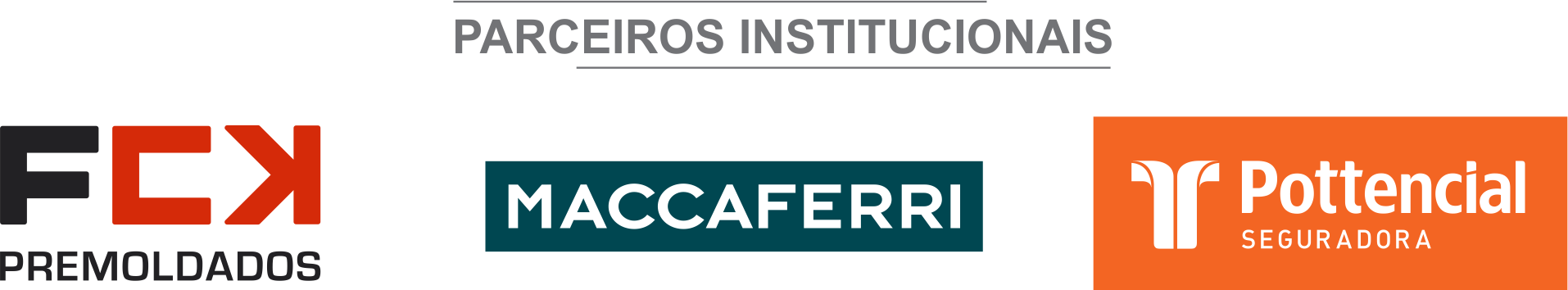 ÓRGÃO LICITANTE: COPASA-MG EDITAL: PREGÃO ELETRÔNICO REGISTRO DE PREÇOS SPAL Nº 05.2020/3049Endereço: Rua Carangola, 606, térreo, bairro Santo Antônio, Belo Horizonte/MG.Informações: Telefone: (31) 3250-1618/1619. Fax: (31) 3250-1670/1317. E-mail: cpli@copasa.com.br. Endereço: Rua Carangola, 606, térreo, bairro Santo Antônio, Belo Horizonte/MG.Informações: Telefone: (31) 3250-1618/1619. Fax: (31) 3250-1670/1317. E-mail: cpli@copasa.com.br. OBJETO: SERVIÇOS COMERCIAIS DE CORTES E RELIGAÇÕES DE ÁGUA, SUBSTITUIÇÕES DE HIDRÔMETROS E VERIFICAÇÃO DE FRAUDES EM CAVALETES E HIDRÔMETROS, NA ÁREA DE ABRANGÊNCIA DA GERÊNCIA REGIONAL BELO HORIZONTE SUL - GRBS.DATAS: Entrega: 25/06/2020, até às 08:45.Abertura: 25/06/2020, às 08:45.Prazo de execução: conforme edital. VALORESVALORESVALORESVALORESValor Estimado da ObraCapital Social Garantia de PropostaValor do Edital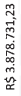 R$ -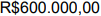 R$ -CAPACIDADE TÉCNICA: Conforme edital.CAPACIDADE TÉCNICA: Conforme edital.CAPACIDADE TÉCNICA: Conforme edital.CAPACIDADE TÉCNICA: Conforme edital.CAPACIDADE OPERACIONAL: 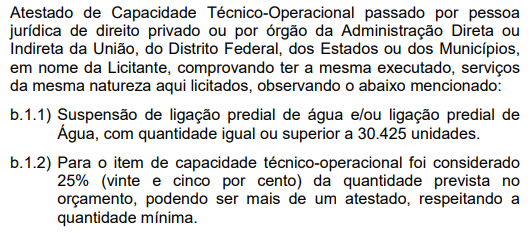 CAPACIDADE OPERACIONAL: CAPACIDADE OPERACIONAL: CAPACIDADE OPERACIONAL:  ÍNDICES ECONÔMICOS: Conforme edital. ÍNDICES ECONÔMICOS: Conforme edital. ÍNDICES ECONÔMICOS: Conforme edital. ÍNDICES ECONÔMICOS: Conforme edital.OBSERVAÇÕES: - Consórcio: Conforme edital. 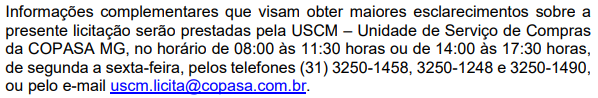 Edital e demais informações disponíveis a partir do dia 10/06/2020 no site: www.copasa.com.br (link: Licitações e Contratos/Licitação) Clique aqui para obter informações do edital. . Clique aqui para obter informações do edital. OBSERVAÇÕES: - Consórcio: Conforme edital. Edital e demais informações disponíveis a partir do dia 10/06/2020 no site: www.copasa.com.br (link: Licitações e Contratos/Licitação) Clique aqui para obter informações do edital. . Clique aqui para obter informações do edital. OBSERVAÇÕES: - Consórcio: Conforme edital. Edital e demais informações disponíveis a partir do dia 10/06/2020 no site: www.copasa.com.br (link: Licitações e Contratos/Licitação) Clique aqui para obter informações do edital. . Clique aqui para obter informações do edital. OBSERVAÇÕES: - Consórcio: Conforme edital. Edital e demais informações disponíveis a partir do dia 10/06/2020 no site: www.copasa.com.br (link: Licitações e Contratos/Licitação) Clique aqui para obter informações do edital. . Clique aqui para obter informações do edital. ÓRGÃO LICITANTE: COPASA-MG EDITAL: PREGÃO ELETRÔNICO REGISTRO DE PREÇOS SPAL Nº 05.2020/3050Endereço: Rua Carangola, 606, térreo, bairro Santo Antônio, Belo Horizonte/MG.Informações: Telefone: (31) 3250-1618/1619. Fax: (31) 3250-1670/1317. E-mail: cpli@copasa.com.br. Endereço: Rua Carangola, 606, térreo, bairro Santo Antônio, Belo Horizonte/MG.Informações: Telefone: (31) 3250-1618/1619. Fax: (31) 3250-1670/1317. E-mail: cpli@copasa.com.br. OBJETO: SERVIÇOS COMERCIAIS DE CORTES E RELIGAÇÕES DE ÁGUA, SUBSTITUIÇÕES DE HIDRÔMETROS E VERIFICAÇÃO DE FRAUDES EM CAVALETES E HIDRÔMETROS, NA ÁREA DE ABRANGÊNCIA DA GERÊNCIA REGIONAL METROPOLITANA OESTE - GRMO. DATAS: Entrega: 26/06/2020, até às 09:00.Abertura: 26/06/2020, às 09:00.Prazo de execução: conforme edital. OBSERVAÇÕES: Edital e demais informações disponíveis a partir do dia 15/06/2020 no site: www.copasa.com.br (link: Licitações e Contratos/Licitação)ÓRGÃO LICITANTE: SECRETARIA DE INFRAESTRUTURA - COMPANHIA DE GÁS DA BAHIA – BAHIAGÁSÓRGÃO LICITANTE: SECRETARIA DE INFRAESTRUTURA - COMPANHIA DE GÁS DA BAHIA – BAHIAGÁSEDITAL: EDITAL DE LICITAÇÃO No 0020/2020Endereço: Avenida Professor Magalhães Neto, 1838, Edf. Civil Business. Pituba, Salvador, BA. CEP: 41.810-012Endereço: Avenida Professor Magalhães Neto, 1838, Edf. Civil Business. Pituba, Salvador, BA. CEP: 41.810-012Endereço: Avenida Professor Magalhães Neto, 1838, Edf. Civil Business. Pituba, Salvador, BA. CEP: 41.810-012OBJETO: O PRESENTE EDITAL TEM POR OBJETO A CONTRATAÇÃO DE EMPRESA ESPECIALIZADA PARA A EXECUÇÃO DE SERVIÇOS DE CONSTRUÇÃO E MONTAGEM DE REDES DE DISTRIBUIÇÃO DE GÁS EM AÇO CARBONO E ESTAÇÕES DE REGULAGEM DE PRESSÃO E MEDIÇÃO, NA REGIÃO METROPOLITANA DE SALVADOR, PELO PRAZO DE VIGÊNCIA DE 14 (QUATORZE) MESES, SOB O REGIME DE EMPREITADA POR PREÇO UNITÁRIO, CONFORME ESPECIFICAÇÕES DESTE EDITAL E SEUS ANEXOS. DATAS: Data Para recebimento das propostas: a partir do dia 10/06/2020Abertura das propostas: a partir do dia 10/07/2020 às 09:15; Início da sessão pública: a partir do dia 10/07/2020 às 09:30DATAS: Data Para recebimento das propostas: a partir do dia 10/06/2020Abertura das propostas: a partir do dia 10/07/2020 às 09:15; Início da sessão pública: a partir do dia 10/07/2020 às 09:30OBSERVAÇÕES: O Edital pode ser adquirido gratuitamente através do site www.licitacoes-e.com.br ou mediante pagamento de R$ 50,00 (cinquenta reais), na Avenida Professor Magalhães Neto, 1838, Edf. Civil Business. Pituba, Salvador, BA. CEP: 41.810-012, de 9 às 11 e de 14 às 17 horas. Recomendação: Providenciar, com antecedência, a chave de acesso e senha ao portal Licitacoes-e, junto ao Banco do Brasil, indispensáveis para registro de propostas e outras tratativas para este certame. Presidente do Comitê de Licitação: Antônio Cesar Conceição Rêgo.